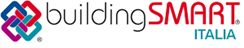 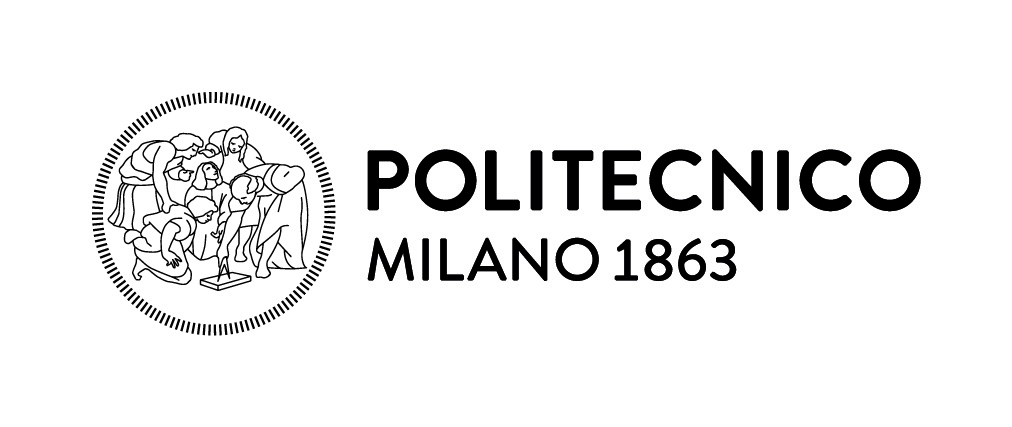 buildingSMART Italia e il Politecnico di Milanopresentano la conferenzaIl BIM nei lavori pubblici: punti di partenza e nuove prospettive9 marzo 2018Politecnico di MilanoCampus Leonardo, via Ampere 2Aula Rogers08.30	Registrazione09.00	Saluti istituzionali	Prof. Ferruccio Resta, Rettore Politecnico di Milano	Prof. Stefano Della Torre, Presidente buildingSMART Italia	Dott. Piero Torretta, Presidente UNI	Ing. Adriano Castagnone, Presidente ASSOBIM09.30	Il decreto 560/2017	Ing. Pietro Baratono, Provveditore OO.PP. Lombardia e Emilia Romagna 10.00	Lo stato dell’arte in Italia	Proff. Stefano Della Torre e Giuseppe Di Giuda, Politecnico di Milano10.30	La norma UNI 11337	Prof. Alberto Pavan, Politecnico di Milano11.00	Il progetto INNOVANCE: prospettive aperte	Prof. Bruno Daniotti, Politecnico di Milano11.30	Il Change Management nella Pubblica Amministrazione	Prof. Michela Arnaboldi, Politecnico di Milano12.00	L’Ambiente Costruito e le prospettive in ambito Industria 4.0	Dott. Marco Dettori, Presidente Assimpredil-ANCE12.30	Conclusioni	Prof. Angelo Ciribini, Università di Brescia13.00	AperitivoIn collaborazione con: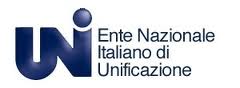 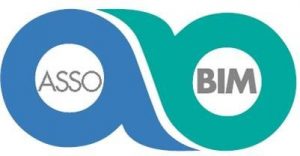 